Details for electronic transferAccount name:	The Academy of Medical Sciences Account number: 25039968	Sort code: 30-64-97	Reference: DTMF and your initials and surnameBank:	Lloyds PLC, 12 Cavendish Place London W1G 9DJ 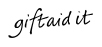 